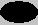 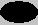  SAMPLE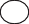 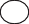 Ballot de Muestra